………..................................., dn. ............. 20....r.Agencja Reklamowo-Komputerowa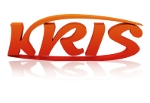 Osiedle Bolesława Chrobrego 3557-230 Kamieniec ZąbkowickiNIP 887-122-84-14REGON 891448928						Dane klienta / firma:						…………………………………………………………………….…………………………………………………………………….…………………………………………………………………….…………………………………………………………………….NIP: …………………………………………………….                                                                          Oświadczenie KlientaDotyczy jedynie klientów którzy życzą sobie otrzymać zwrot wymienionych podzespołów podczas procesu naprawy.      
     Świadom faktu oraz pouczony przez pracownika firmy KRIS Serwis (Agencja Reklamowo-Komputerowa KRIS – Krzysztof Białas), że odebrane przeze mnie podzespoły elektroniczne wymienione podczas procesu naprawy w większości mogą zawierać szkodliwe i niebezpieczne substancje między innymi takie jak: ołów, kadm, rtęć, chrom, polibromowane bifenyle, polibromowne  etery difenylowe. Wymienione podzespoły odbieram wyłącznie na swoją odpowiedzialność oraz własne życzenie. Tym samym oświadczam, że zgodnie z dyrektywą WEEE (ang. Waste of Electrical and Electronic Equipment / pol. zużyty sprzęt elektryczny i elektroniczny – utylizacja odpadów elektrycznych i elektronicznych), dotyczącą sposobu postępowania z zużytym sprzętem elektrycznym i elektronicznym, która wyraźnie określa obowiązki użytkownika sprzętu: (Uświadomiony przez wprowadzającego sprzęt użytkownik zobowiązany jest do oddania zużytego sprzętu zbierającemu i do przestrzegania nieumieszczania zużytego sprzętu wraz z innymi odpadami), nie wprowadzę oddanych mi podzespołów elektronicznych do odpadków komunalnych. Zużyte podzespoły elektroniczne zostaną przekazane przeze mnie specjalistycznym firmą zajmujących się recyklingiem oraz utylizacją substancjami szkodliwymi oraz niebezpiecznymi.data oraz czytelny podpis…………………………………………………………………….